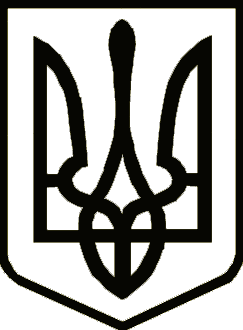                     	        ПРОЕКТ                                                                     УкраїнаНОСІВСЬКА  МІСЬКА РАДА
НОСІВСЬКОГО РАЙОНУ ЧЕРНІГІВСЬКОЇ ОБЛАСТІР І Ш Е Н Н Я(тридцять третя сесія сьомого скликання)16  лютого 2018 року               м.Носівка				№ __/ 33/VІІПро  вилучення земельноїділянки з користування 	 Відповідно  до  статті 26  Закону  України  «Про  місцеве  самоврядування    в Україні», статті 12, 141  Земельного кодексу України та розглянувши заяву Рябоконя О.І. , міська рада вирішила:	1. Вилучити  з   користування Рябоконя Олександра Івановича земельну    ділянку в розмірі ,   яка надавалась для ведення особистого селянського господарства та закріплена за адресою м. Носівка вул. 40 років Перемоги, 32. 	2.  Контроль за виконанням цього рішення покласти на постійну комісію міської ради з питань земельних  відносин та охорони навколишнього природного середовища. Міський голова								В.М.ІгнатченкоПроект рішення подає:Начальник відділуземельних відносин та екології                        		          О.М.ІгнатченкоПОГОДЖЕНО : Секретар міської ради                                                               Л.М. Недолуга     Начальник  загального відділу					Н.В. РубельНачальник відділу правового забезпеченнята кадрової роботи							С.С. ЯмаГолова постійної комісіїз питань земельних відносинта охорони навколишньогоприродного середовища                                                            А.М.Кратко     